 Cereal, fruit choices, juice, milk, granola are offered every day at breakfast!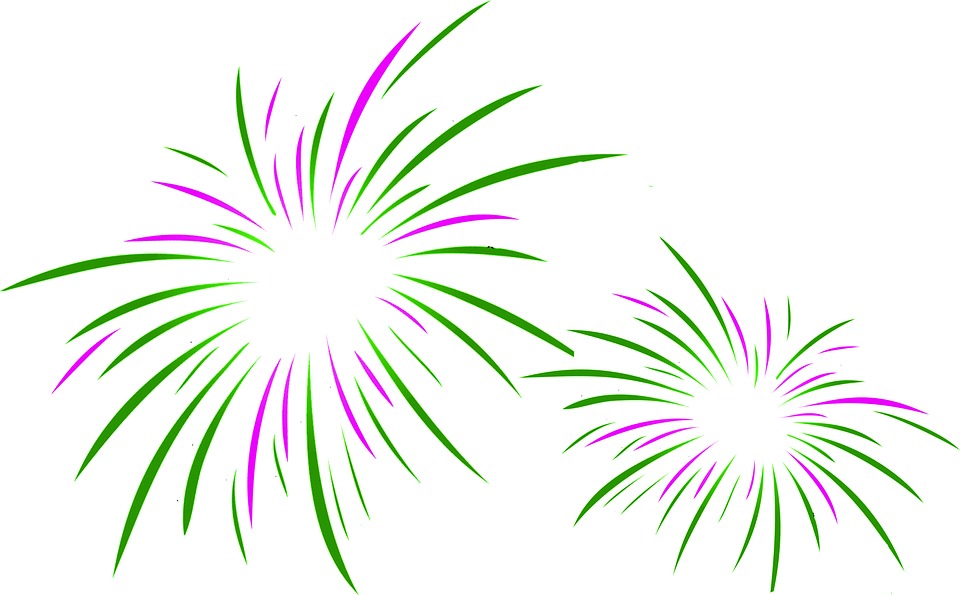 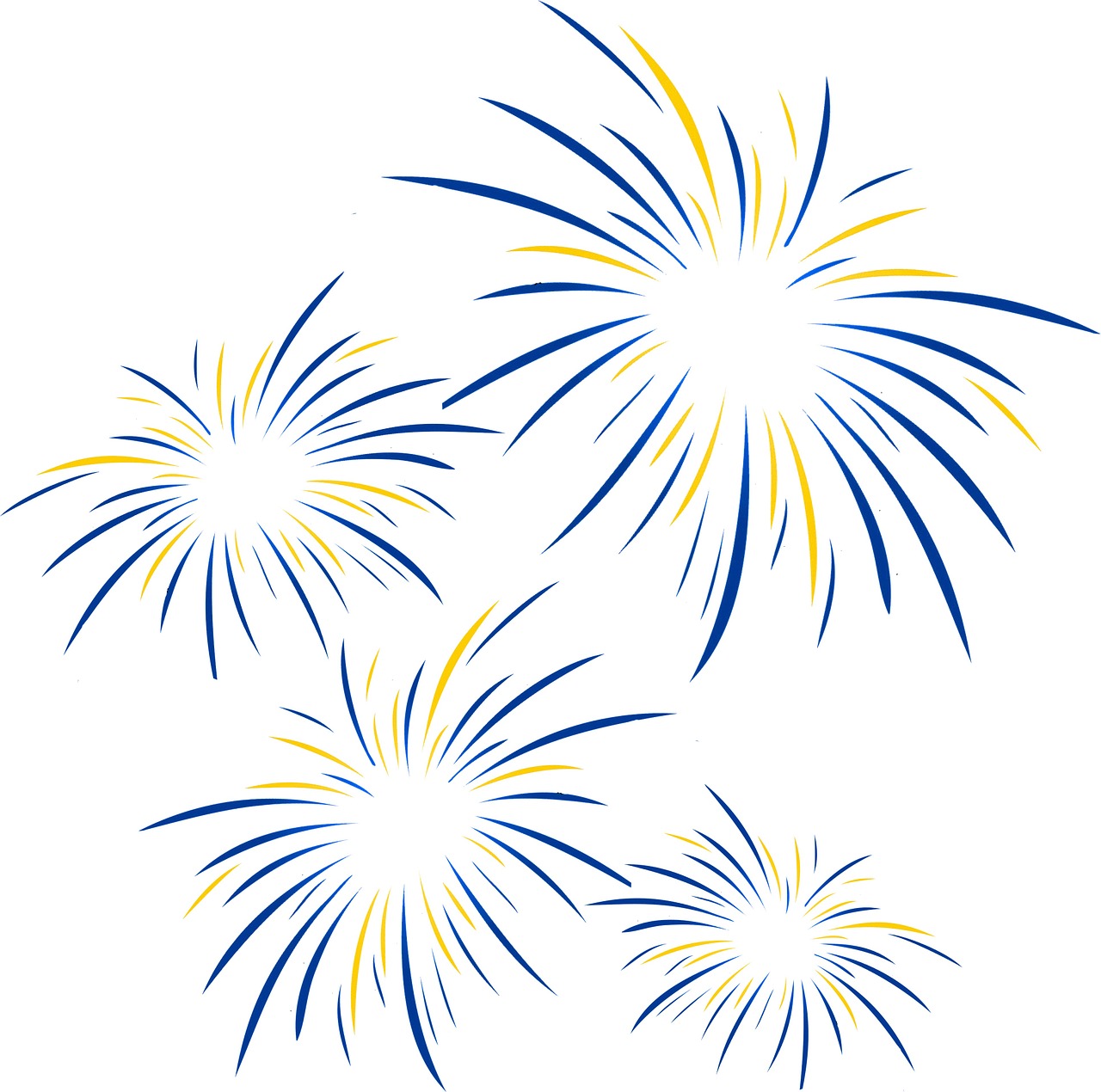 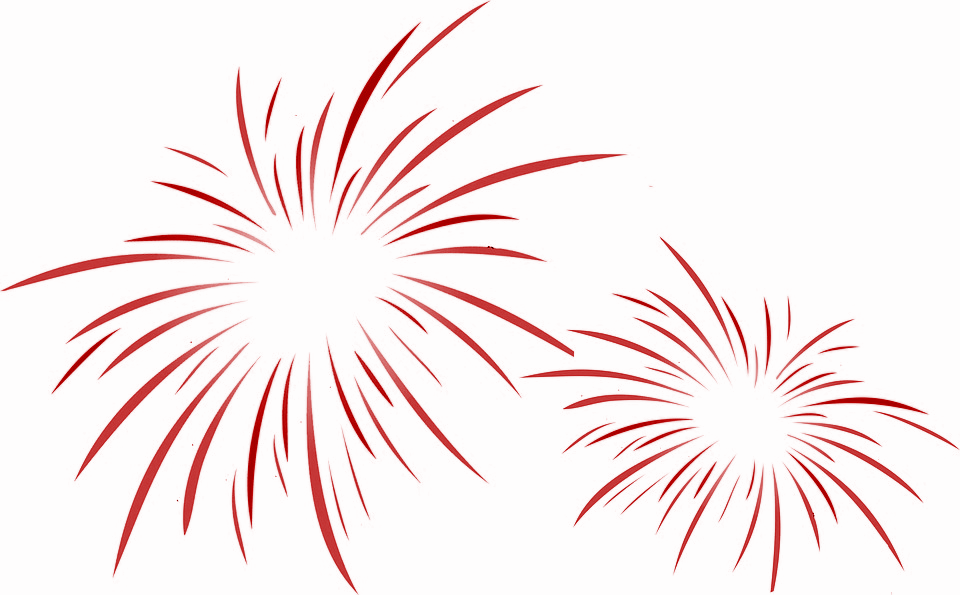 Lunch is served with milk, fresh fruits and veggie options every day!Gluten-Free Lunch Menu: We try to make similar meals that reflect the menu every day, but this option will also be available for only gluten-free students. Kitchen must have Dr’s Note.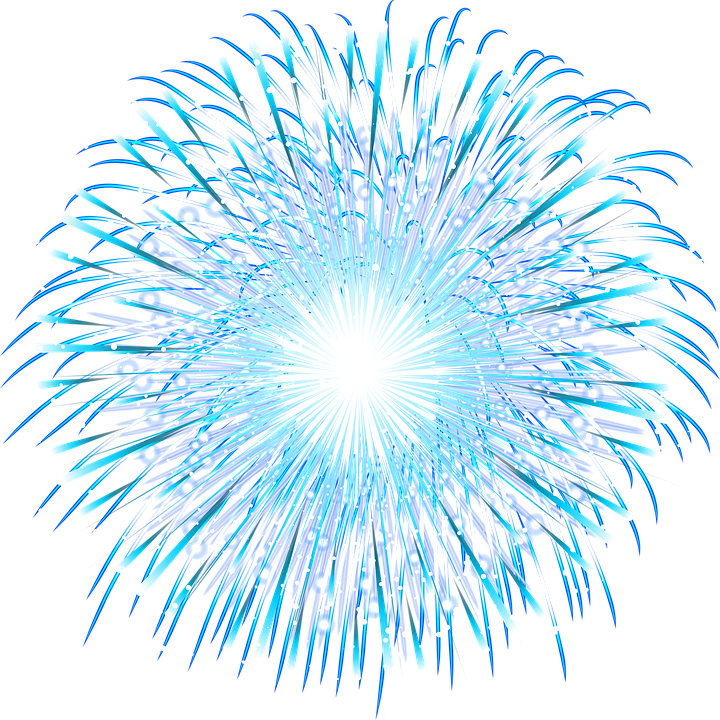 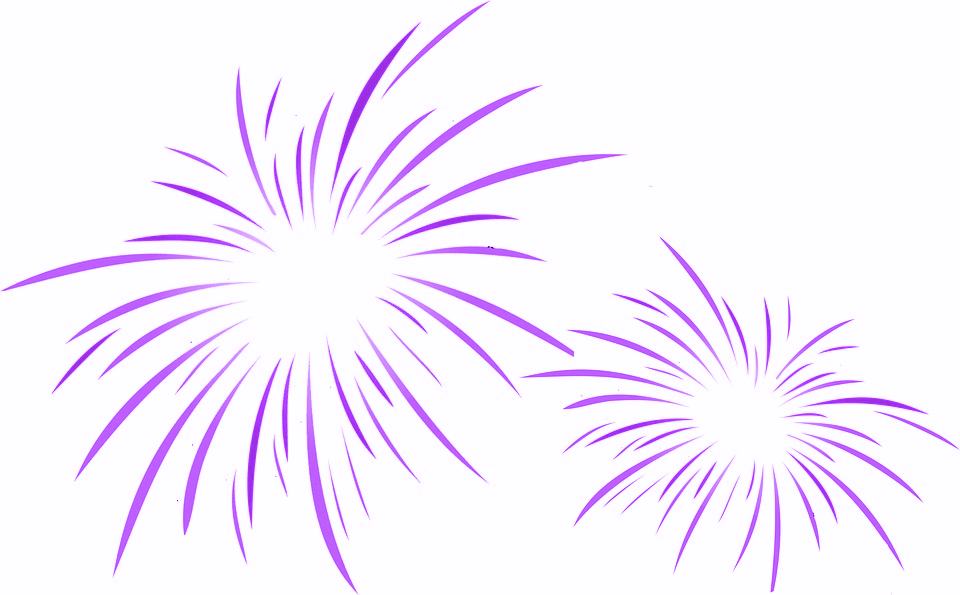 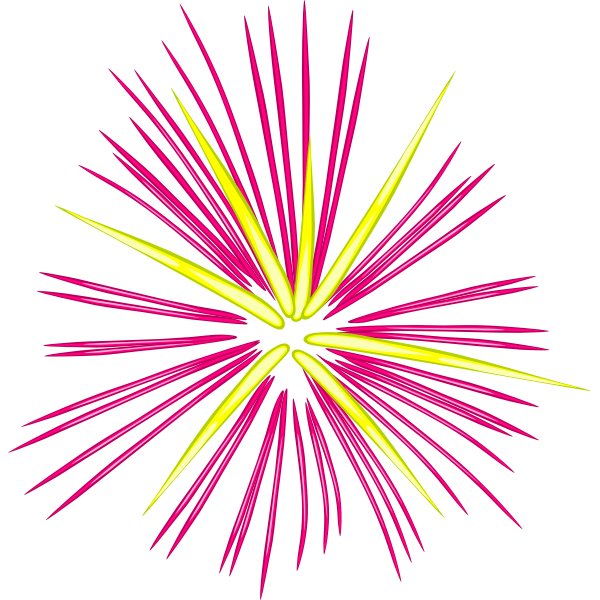 Breakfast:K-6th: $2.357-12th: $2.704 Strawberry Bagels5 Egg and Cheese Biscuits6 Banana Bread9 Chocolate Muffins10 Mini Bagels and Cream Cheese11 Waffles and Syrup12 Donuts13 No School16 No SchoolHappy MLK Day!17 Cinnamon Buns18 French Toast Sticks19 Sausage, Egg and Cheese Croissants20 Cereal and Yogurt23 Pumpkin Bread24 Apple-Filled Churros25 Pancake Wraps26 Breakfast Pizza27 Banana Muffins 30  Apple Cinnamon Texas Toast31 Blueberry MuffinsFeb 1 Strawberry Bagels2 Breakfast Burritos3 Pancakes and SyrupLunch:K-6th: $2.807-12th: $3.054 Pizza5 Dirty Rice6 Fish Sticks and Fries9 Corn Dogs and Fries10 Cheese Quesadillas11 Chicken Philly Cheesesteaks and Chips12 PBJs and Chips13 No School16 No SchoolHappy MLK Day!17 Hot Dogs and Curly Fries18 Salisbury Steak with Mashed Potatoes and Gravy19 Chicken Tortilla Soup20 Chili Cheese Nachos23 Beef Taco Sticks24 Tater-Tot Casserole25 Chicken and Broccoli Alfredo with Breadstick26 Cheese Burgers and Fries27 Macaroni and Cheese30 Sloppy Joes and Chips31 Orange Chicken and RiceFeb 1Creamy Turkey Casserole2 Beef and Bean Burritos3 Chicken Nuggets and FriesMon: Pepperoni Pizza PocketTues: Cheese QuesadillasWed: Chicken NuggetsThurs: Ham or Turkey SandwichFri: Flatbread Pizza